Reset Gigaset BASE station to Factory defaults: N510, N720Turn off the device.Hold down the “Connect” button on the base.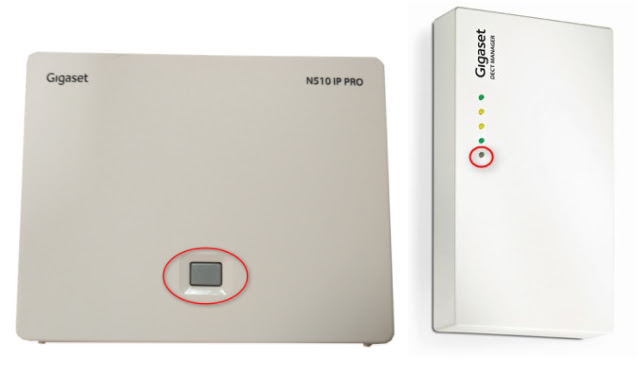 Power on the device while keeping the “Connect” button pressed and wait 15 seconds until the “Connect” button start to blink fast.Release the “Connect” button and power off the device.Your DECT system has been successfully resetReset Gigaset Handsets to Factory defaults: R650H ProPress the “Menu” key.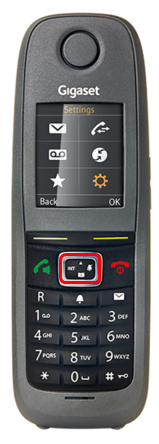 Navigate to “Settings” → “System” → click “Yes” to reset settings.